考生资格审查时须携带材料考生资格审查时须携带本人以下材料：1、一张1寸免冠照片（体检表用）；2、有效身份证件原件及一份复印件；3、毕业证书（应届生带学生证）原件及一份复印件；4、政治表现（原单位出据）、考生自述（包括业务和科研能力、外语水平、研究计划）；5、大学期间成绩单原件或档案中成绩单复印件（加盖档案单位红章）。6、全国英语四六级证书或成绩单（国家成绩单未下发的考生,须持教务处加盖红章的成绩单）及复印件1份。凡未进行资格审查或资格审查未通过的考生一律不予录取。调剂考生特别注意：考生须在中国研究生招生信息网的“全国硕士生招生调剂服务系统”（网址：http://yz.chsi.com.cn/tjxx）填报调剂信息，复试合格的考生如被拟录取，必须在招生学院（系、所）办理待录取手续，否则将无法录取。附：2016思想政治考核表.doc 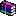 研究生院招生处2016年3月14日